روش تحقیق در علوم انسانی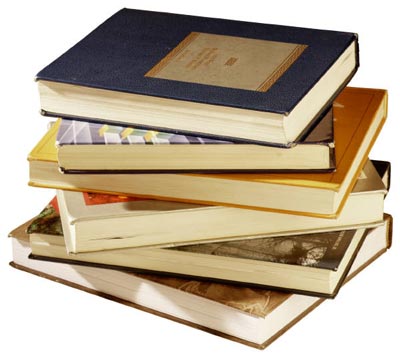 